УКАЗПРЕЗИДЕНТА ЧУВАШСКОЙ РЕСПУБЛИКИОБ УТВЕРЖДЕНИИ ПЕРЕЧНЯ ДОЛЖНОСТЕЙГОСУДАРСТВЕННОЙ ГРАЖДАНСКОЙ СЛУЖБЫ ЧУВАШСКОЙ РЕСПУБЛИКИ,ПРИ ЗАМЕЩЕНИИ КОТОРЫХ ГОСУДАРСТВЕННЫЕ ГРАЖДАНСКИЕ СЛУЖАЩИЕЧУВАШСКОЙ РЕСПУБЛИКИ ОБЯЗАНЫ ПРЕДСТАВЛЯТЬ СВЕДЕНИЯ О СВОИХДОХОДАХ, ОБ ИМУЩЕСТВЕ И ОБЯЗАТЕЛЬСТВАХ ИМУЩЕСТВЕННОГОХАРАКТЕРА, А ТАКЖЕ СВЕДЕНИЯ О ДОХОДАХ, ОБ ИМУЩЕСТВЕИ ОБЯЗАТЕЛЬСТВАХ ИМУЩЕСТВЕННОГО ХАРАКТЕРА СВОИХСУПРУГИ (СУПРУГА) И НЕСОВЕРШЕННОЛЕТНИХ ДЕТЕЙВ соответствии со статьей 20 Федерального закона "О государственной гражданской службе Российской Федерации", статьей 8 Федерального закона "О противодействии коррупции" постановляю:(в ред. Указа Главы ЧР от 06.03.2015 N 29)1. Утвердить прилагаемый перечень должностей государственной гражданской службы Чувашской Республики, при замещении которых государственные гражданские служащие Чувашской Республики обязаны представлять сведения о своих доходах, об имуществе и обязательствах имущественного характера, а также сведения о доходах, об имуществе и обязательствах имущественного характера своих супруги (супруга) и несовершеннолетних детей.(в ред. Указа Главы ЧР от 06.03.2015 N 29)2. Руководителям органов исполнительной власти Чувашской Республики:а) до 1 сентября 2009 г. утвердить в соответствии с разделом II перечня должностей, утвержденного настоящим Указом, перечни конкретных должностей государственной гражданской службы Чувашской Республики в соответствующих органах исполнительной власти Чувашской Республики, при замещении которых государственные гражданские служащие Чувашской Республики обязаны представлять сведения о своих доходах, об имуществе и обязательствах имущественного характера, а также сведения о доходах, об имуществе и обязательствах имущественного характера своих супруги (супруга) и несовершеннолетних детей;(в ред. Указа Главы ЧР от 06.03.2015 N 29)б) ознакомить заинтересованных государственных гражданских служащих Чувашской Республики с перечнями, предусмотренными подпунктом "а" настоящего пункта.3. Предложить руководителям иных государственных органов Чувашской Республики осуществить мероприятия, предусмотренные пунктом 2 настоящего Указа.4. Рекомендовать органам местного самоуправления в Чувашской Республике до 1 сентября 2009 г. определить должности муниципальной службы, при назначении на которые граждане и при замещении которых муниципальные служащие обязаны представлять сведения о своих доходах, об имуществе и обязательствах имущественного характера, а также сведения о доходах, об имуществе и обязательствах имущественного характера своих супруги (супруга) и несовершеннолетних детей.5. Настоящий Указ вступает в силу через десять дней после дня его официального опубликования.ПрезидентЧувашской РеспубликиН.ФЕДОРОВг. Чебоксары29 июня 2009 годаN 42УтвержденУказом ПрезидентаЧувашской Республикиот 29.06.2009 N 42ПЕРЕЧЕНЬДОЛЖНОСТЕЙ ГОСУДАРСТВЕННОЙ ГРАЖДАНСКОЙ СЛУЖБЫЧУВАШСКОЙ РЕСПУБЛИКИ, ПРИ ЗАМЕЩЕНИИ КОТОРЫХ ГОСУДАРСТВЕННЫЕГРАЖДАНСКИЕ СЛУЖАЩИЕ ЧУВАШСКОЙ РЕСПУБЛИКИ ОБЯЗАНЫПРЕДСТАВЛЯТЬ СВЕДЕНИЯ О СВОИХ ДОХОДАХ, ОБ ИМУЩЕСТВЕИ ОБЯЗАТЕЛЬСТВАХ ИМУЩЕСТВЕННОГО ХАРАКТЕРА, А ТАКЖЕСВЕДЕНИЯ О ДОХОДАХ, ОБ ИМУЩЕСТВЕ И ОБЯЗАТЕЛЬСТВАХИМУЩЕСТВЕННОГО ХАРАКТЕРА СВОИХ СУПРУГИ (СУПРУГА)И НЕСОВЕРШЕННОЛЕТНИХ ДЕТЕЙРаздел I. Должности государственной гражданской службыЧувашской Республики1. Должности государственной гражданской службы Чувашской Республики, отнесенные Реестром должностей государственной гражданской службы Чувашской Республики, утвержденным Указом Президента Чувашской Республики от 1 сентября 2006 г. N 73 "О Реестре должностей государственной гражданской службы Чувашской Республики", к высшей группе должностей государственной гражданской службы Чувашской Республики.(в ред. Указа Главы ЧР от 01.02.2019 N 8)2. Должности начальников управлений и начальников отделов в территориальных органах органов исполнительной власти Чувашской Республики.Раздел II. Другие должности государственнойгражданской службы Чувашской Республики, замещение которыхсвязано с коррупционными рискамиДолжности государственной гражданской службы Чувашской Республики, исполнение должностных обязанностей по которым предусматривает:осуществление постоянно, временно или в соответствии со специальными полномочиями функций представителя власти либо организационно-распорядительных или административно-хозяйственных функций;предоставление государственных услуг гражданам и организациям;осуществление контрольных и надзорных мероприятий;подготовку и принятие решений о распределении бюджетных ассигнований, субсидий, межбюджетных трансфертов, а также распределение ограниченного ресурса (квоты, участки недр и др.);управление государственным имуществом;осуществление государственных закупок либо выдачу лицензий и разрешений;хранение и распределение материально-технических ресурсов.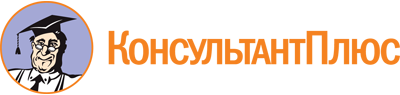 Указ Президента ЧР от 29.06.2009 N 42
(ред. от 01.02.2019)
"Об утверждении перечня должностей государственной гражданской службы Чувашской Республики, при замещении которых государственные гражданские служащие Чувашской Республики обязаны представлять сведения о своих доходах, об имуществе и обязательствах имущественного характера, а также сведения о доходах, об имуществе и обязательствах имущественного характера своих супруги (супруга) и несовершеннолетних детей"Документ предоставлен КонсультантПлюс

www.consultant.ru

Дата сохранения: 14.03.2024
 29 июня 2009 годаN 42Список изменяющих документов(в ред. Указов Главы ЧР от 06.03.2015 N 29, от 01.02.2019 N 8)Список изменяющих документов(в ред. Указов Главы ЧР от 06.03.2015 N 29, от 01.02.2019 N 8)